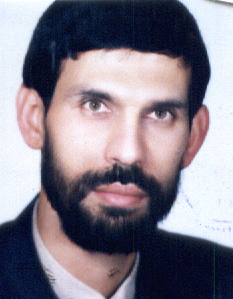 دانشیار دانشکده حقوق و علوم سیاسی- دانشگاه تهرانعلیرضا صدراعلوم سیاسیتلفن دفتر:  +98 (21)61112388پست الکترونیکی: sadra@ut.ac.irتحصیلاتD.V.M,1378,علوم سیاسی,تربیت مدرس
M.S,1368,علوم سیاسی,تربیت مدرس
کارشناسی,1361,علوم سیاسی,علامه طباطبائی تهران
زمینههای تخصصیو حرفهایسوابق کاري و فعالیت های اجراییعضو شورای علمی گروه حکمرانی اسلامی مرکز تحقیقات اسلامی مجلس شورای اسلامی-(از 1401)
ریاست اندیشکده سیاست، مرکز الگوی اسلامی ایرانی پیشرفت ،-(1400-1403)
عضو کارگروه تخصصی نظام سیاسی قرآنی-(از 1400)
عضو شورای پژوهشی پژوهشکده مطالعات و معارف اسلامی-(از 1399)
کارگروه تخصصی علوم سیاسی-(1397-1399)
عضو گروه تخصصی علوم سیاسی در شورای تحول-(1396-1398)
مدیر و عضو هیئت علمی گروه پژوهشی علوم سیاسی دفاع مقدس-(از 1393)
عضویت در شورای عالی سیاستگذاری طرح کلان سیر مفهومی فلسفه سیاسی اسلامی-(از 1393)
همکاری در تحقیق و تدوین طرح کلان حکمت سیاسی اسلامی-(1393-1394)
عضویت شورای نظارت بر نشر کتاب - وزارت ارشاد- منتخب شورای عالی انقلاب فرهنگی-(از 1392)
عضو  گروه علمی فلسفه سیاسی مجمع عالی حکمت-(از 1392)
مدیر گروه پژوهش سیاسی پژوهشگاه علوم و معارف دفاع مقدس-(از 1391)
عضو شورای راهبردی بسیج اساتید کشور-(از 1389)
عضویت شورای راهبردی پژوهشگاه علوم و معارف دفاع مقدس-(از 1389)
فعالیت های علمیمقالات- زن در فلسفه سیاسی فارابی. صدرا علیرضا (1401)., فصلنامه حکمت اسلامی, نهم(چهارم).

- گفتمان‌سازی و پایش تحقق الگوی اسلامی ایرانی پیشرفت (بایسته های اجرایی الگو و تدابیر سیاسی). صدرا علیرضا (1401)., سیاست متعالیه, 10(38).

- بررسی تهدیدات امنیت اقتصادی در دولت هاشمی رفسنجانی از منظر امام خمینی. صدرا علیرضا, قاضوی سید حسن, حسینی زاده سید ابوالفضل (1401)., سیاست متعالیه, 10(36).

- حکومتمندی مدرن در ایران عصر ناصری: ظهور جمعیت و فنون اداره آن. صدرا علیرضا, نعمتی قاسم (1400)., سیاست, 51(4).

- چالش دولت سازی اسلامی کارامد در گام دوم انقلاب اسلامی (چرایی؟ چیستی؟ چگونگی؟). صدرا علیرضا (1400)., پژوهش های انقلاب اسلامی, 10(4).

- دولت مجازی در جمهوری اسلامی ایران و ارتقای مشروعیت و کارآمدی سیاسی. شیرودی محمد سجاد, صدرا علیرضا, ملک محمدی حمیدرضا, موسوی سید رضا (1400)., پژوهش های انقلاب اسلامی, 10(3), 36-53.

- حکمروایی. صدرا علیرضا (1399)., فصلنامه علوم انسانی اسلامی صدرا, نهم(34), 177-187.

- گفتمان حکمت مدنی متعالی؛ چرایی، چیستی و چگونگی؟. صدرا علیرضا (1399)., فصلنامه حکمت اسلامی, 7(2).

- کارآمدی انقلابی الگوی اسلامی-ایرانی پیشرفت. صدرا علیرضا (1398)., پژوهش های سیاست اسلامی, 7(15), 123-156.

- رویکرد امنیت ملی در الگوی اسلامی ایرانی پیشرفت مدنی. صدرا علیرضا (1398)., سیاست متعالیه, 7(24), 241-262.

- The Progress Pattern (Flourih Olgou). Sadra Alireza (2018)., International Journal of Environmental and Science Education (IJESE), 2018(13), 221-227.

- تحول زبان سیاسی در ایران از مشروطیت تا انقلاب اسلامی. صدرا علیرضا, طاهری مریم (1396)., پژوهش های انقلاب اسلامی, 6(23).

- ظرفیت فلسفه سیاسی و متعالی و جکمت محض و اجتماعی علامه طباطبایی. صدرا علیرضا (1396)., دو فصلنامه معرفت سیاسی, 9(17).

- افق و تدابیر سیاسی الگوی توسعه متعالی جمهوری اسلامی ایران. صدرا علیرضا (1396)., سیاست متعالیه, 5(16).

- ظرفیت معرفت شناسی حکمی و علمی سیاسی حکمت متعالی محض و اجتماعی علامه طباطبایی. صدرا علیرضا (1395)., سیاست متعالیه, 4(15).

- الزامات فرهنگی تعالی قدرت بین المللی جمهوری اسلامی ایران. صدرا علیرضا (1395)., مطالعات قدرت نرم, 6(14), 152-164.

- رویکرد نظری به انقلاب اسلامی: بررسی اندیشۀ سیاسی شریعتی دربارۀ انقلاب اسلامی. صدرا علیرضا, شمسا محمدرضا (1395)., سیاست, 46(3), 673.

- راهبردهای اخلاق سیاسی در اسلام. مشکوری حامد, صدرا علیرضا (1395)., فصلنامه علوم سیاسی- دانشگاه باقرالعلوم, 19(74).

- هندسه قدرت متعالی؛ رویکرد فلسفی سیاسی دفاعی متعالی. صدرا علیرضا (1394)., سیاست متعالیه, 3(11), 47.

- شاخص های نو اندیشی حوزوی. صدرا علیرضا, محمود پناهی سید محمد رضا (1394)., سیاست, 45(2).

- زمینه های ساختاری دولت پهلوی و تأثیر آن بر شکل گیری انقلاب اسلامی ایران. برخورداری عارف, صدرا علیرضا (1394)., فصلنامه پژوهشهای معاصر انقلاب اسلامی, 1(1), 21-39.

- حکمت حکمت مدنی. صدرا علیرضا (1393)., فصلنامه حکمت اسلامی, اول(3).

- امواج بیداری و خیزش انقلابی اسلامی. صدرا علیرضا (1393)., مطالعات انقلاب اسلامی, سال یازدهم(39).

- ظرفیت حکمت سیاسی متعالی؛ حکمت محض علامه طباطبایی. صدرا علیرضا (1393)., سیاست متعالیه, سال دوم(7).

- سیاست متعالی و تعالی سیاسی؛برترین گزینه جایگزین سیاست سکولاریسم. صدرا علیرضا (1393)., سیاست متعالیه, 2(4), 27تا42.

- تحلیل تحولات سیاسی- اجتماعی کشورهای عربی خاورمیانه و شمال آفریقا از منظر نظریه سازه انگاری. اکبری کریم آبادی نورالدین, صدرا علیرضا (1392)., مطالعات بیداری اسلامی, 2(4).

- نقادی فلسفی- سیاسی قرارداد اجتماعی در نگاه روسو. صدرا علیرضا (1392)., سیاست, 43(3).

- بررسی تا ثیر فلسفه سیاسی افلاطون بر حکمت مدنی فارابی. صدرا علیرضا (1391)., تاریخ فلسفه, 4(8), 71-100.

- سیاست خارجی دولت اسلامی، اولویت صلح یا اولویت جنگ؟. صدرا علیرضا (1391)., فصلنامه سیاست دفاعی, بیستم(78).

- سیاست متعالی برترین جایگزین سیاست سکولار/مروری بر نسبت مسیحیت و سیاست و ظهور سکولاریسم. صدرا علیرضا (1390)., ماهنامه فرهنگی تحلیلی سوره اندیشه, 3(50و51), 101-105.

- غرب رسانه و سازه معنایی انتظار در روابط بین الملل گفتاری در موانع و اسیب های زمینه سازی در عرصه رسانه. صدرا علیرضا,  امین پرتو (1390)., مشرق موعود, 4(16), 81-90.

- رابطه و نسبت عدالت و پیشرفت در دولت اسلامی. صدرا علیرضا (1389)., دو فصلنامه معرفت سیاسی, 2(3), 83-100.

- جنبش رومانتیسم و سیاست رومانتیک. صدرا علیرضا (1389)., تحقیقات سیاسی  و بین المللی, 2(3), 1-19.

- مفهوم شرق و غرب در اندیشه فردید. صدرا علیرضا,  محمد محسن شارعی (1389)., مجله دانشکده حقوق و علوم سیاسی, 40(2), 135-150.

- بررسی کارآمدی حکومت از دیدگاه امام خمینی ( ره ). صدرا علیرضا,  مسلم کرم زادی, ترابیان علی,  ع قدیم خانی, نبی بیدهندی غلامرضا,  م شکوهی,  م صفایی (1388)., اطلاعات حکمت و معرفت, 4(3), 120-136.

- گفتارهای سیاسی جهان فرهنگی جدید ایران. صدرا علیرضا,  محمد پزشکی (1388)., سیاست, 39(11), 267-290.

- سیر مهدویت ، سیاست متعالی. صدرا علیرضا (1388)., مشرق موعود, 3(10), 136-150.

- عدالت متعالی. صدرا علیرضا (1388)., سیاست, 39(1), 175-195.

- امکانهای حکمت متعالیه در تولید دانش سیاسی و طراحی نظام متعالی. صدرا علیرضا (1387)., فصلنامه دولت اسلامی, 1(3), 167-179.

- پرسمان جهانی مشروعیت سیاسی. صدرا علیرضا (1387)., سیاست, -(5), 103-130.

- وحی و فلسفه سیاسی. صدرا علیرضا (1386)., امکان فلسفه سیاسی اسلام, 1(1), 1-65.

- ظرفیت های اندیشه دولت کریمه مهدوی. صدرا علیرضا (1385)., گفتمان, 1(1), 65-101.

- چالش و چشم اندازعلم سیاست متعالی. صدرا علیرضا (1384)., علوم زیستی ورزشی, -(30), 64-39.

- عدالت مهدوی و فلسفه تاریخ. صدرا علیرضا (1383)., انتظار موعود, -(13), -.

- تعامل اخلاق و سیاست. صدرا علیرضا (1383)., علوم سیاسی, -(26), -.

- ولایت فقیه در حکومت سیاسی. صدرا علیرضا (1383)., علوم سیاسی, -(25), -.

- چشم انداز علم سیاسی اسلامی و ایرانی نوین. صدرا علیرضا (1382)., علوم زیستی ورزشی, 6(24), 7-37.

- روش شناسی فلسفه سیاسی. صدرا علیرضا (1382)., علوم سیاسی, 82(22), -.

- روش شناسی فارابی در علم مدنی. صدرا علیرضا (1382)., علوم سیاسی, 78(22), -.

- کلیات رهیافت راهبردی قرآن با تأکید بر سوره حمد. صدرا علیرضا (1381)., علوم سیاسی, -(19), -.

- فقه سیاسی شیعه. صدرا علیرضا (1380)., علوم زیستی ورزشی, 80(14), 39-54.

- گرایش های عمده فکری سیاسی مسلمانان. صدرا علیرضا (1380)., فصل نامه مطالعات حقوق خصوصی, -(51), 127-156.

- فلسفه فقه سیاسی. صدرا علیرضا (1380)., علوم سیاسی, 80(13), 36-58.

- ارکان علم مدنی از نگاه فارابی. صدرا علیرضا (1379)., علوم سیاسی, -(8), 18-48.

کنفرانس ها- حکمت حکومت متعالی (معطوف به حکومت حکمت متعالی). صدرا علیرضا (1401)., همایش «حکمت، حکومت، ولایت», 1-1 اردیبهشت, تهران, ایران.

- الگوی اسلامی ایرانی سیاست پیشرفت؛ آغاز اجرا و تقسیم کار سیاسی ملی. صدرا علیرضا (1401)., یازدهمین کنفرانس الگوی اسلامی ایرانی پیشرفت؛ الگوی اسلامی ایرانی پیشرفت؛ آغاز اجرا و تقسیم کار ملی, 28-29 فروردین, تهران, ایران.

- الگوی رابطه و نسبت متعالی انسانی مدنی در جهان زیست. صدرا علیرضا (1400)., بیست و پنجمین همایش حکیم ملاصدرا؛ فلسفه و تعامل جهان و اسلام, 1-1 اردیبهشت, تهران, ایران.

- گفتمان سازی‌ و‌ پایش‌ تحقق‌ الگوی‌ اسلامی‌ ایرانی‌ پیشرفت‌. صدرا علیرضا (1400)., دهمین کنفرانس الگوی اسلامی ایرانی پیشرفت الگوی اسلامی ایرانی پیشرفت؛ تبیین و بایسته های اجرا, 29-30 فروردین, تهران, ایران.

- زمینه های‌ سیاسی‌ تحقق‌ و‌ ‌ضمانتهای‌ سیاسی‌ اجرایی‌ الگوی‌ اسلامی‌ ایرانی‌ پیشرفت. صدرا علیرضا (1399)., نهمین کنفرانس الگوی اسلامی ایرانی پیشرفت؛ الگوی اسلامی ایرانی پیشرفت: زمینه های تحقق و ضمانتهای اجرا, 20-25 اردیبهشت, تهران, ایران.

- علم و فن سیاسی؛ الگوی دولت سازی راهبردی کارآمد. صدرا علیرضا (1398)., پنجمین کنگره بین المللی علوم انسانی اسلامی, 3-7 آبان, تهران, ایران.

- دولت کارآمد از منظر علامه طباطبایی. صدرا علیرضا (1398)., یادنامه علمی علامه طباطبایی دفتر پنجم, 28-28 مهر, قم, ایران.

- پیشران ها، چالش ها و الزامات سیاسی تحقق الگوی اسلامی ایرانی پیشرفت. صدرا علیرضا (1398)., هشتمین کنفرانس الگو ی اسلامی ایرانی پیشرفت؛ الگوی پیشرفت؛ پیشرانها، چالشها و الزامات تحقق, 22-23 اردیبهشت, تهران, ایران.

- کارآمدی انقلابی الگوی اسلامی ایرانی پیشرفت. صدرا علیرضا (1397)., همایش ملی انقلاب اسلامی ، کارآمدی، فرصت ها و چالش ها, 7-7 بهمن, تبریز, ایران.

- حکمت و سیاست در اندیشه علامه طباطبایی. صدرا علیرضا (1397)., یادنامه علمی علامه طباطبایی دفتر چهارم, 24-24 مهر, قم, ایران.

- ساختار راهبردی، ارتقاء کارآمدی نظام و دولت جمهوری اسلامی. صدرا علیرضا (1397)., انقلاب اسلامی، کارآمدی، فرصت ها و چالش ها, 1-1 شهریور, تبریز, ایران.

- رویکرد امنیت ملی در الگوی اسلامی ایرانی پیشرفت مدنی. صدرا علیرضا (1397)., هفتمین کنفرانس الگوی اسلامی ایرانی پیشرفت؛ از الگوی پایه به سوی الگوی اسلامی ایرانی پیشرفت, 19-20 فروردین, تهران, ایران.

- افق و تدابیر الگوی پایه در حوزه سیاست و حاکمیت تکمیل، ارتقا و تعمیق پیش نویس سندها. صدرا علیرضا (1396)., ششمین کنفرانس الگوی اسلامی ایرانی پیشرفت(تعمیق و تکمیل الگوی پایه پیشرفت), 13-14 فروردین, تهران, ایران.

- نقش تعالی بخش دین در اخلاق، صلح، عفو و دوستی (ملی - بین المللی). صدرا علیرضا (1396)., همایش بین المللی نقش ادیان در اخلاق، صلح، عفو و دوستی, 2-3 فروردین, شیراز, ایران.

- الگوی جمهوری اسلامی اطلاعات در گفتمان امام خمینی(ره). صدرا علیرضا (1395)., همایش ملی اطلاعات و مردم, 1-1 مهر, تهران, ایران.

- افق و تدابیر سیاسی الگوی توسعه متعالی جمهوری اسلامی ایران. صدرا علیرضا (1395)., پنجمین همایش الگوی اسلامی ایرانی پیشرفت, 29-30 فروردین, تهران, ایران.

- ظرفیت سنجی حکمت متعالیه در تمدن سازی نوین اسلامی. صدرا علیرضا (1394)., سیاست متعالیه از منظر حکمت متعالیه دفتر چهارم, 30-30 آبان, قم, ایران.

- جنبشهای مدنی؛ اجتماعی و سیاسی و پیشرفتهای تاریخی ایران. صدرا علیرضا (1394)., چهارمین کنفرانس الگوی اسلامی ایرانی پیشرفت پیشرفت ایران؛ گذشته، حال، آینده, 30-31 فروردین, تهران, ایران.

- مکتب اطلاعاتی-امنیتی متعالی امام ورهبری. صدرا علیرضا (1393)., همایش ملی اطلاعات و ولایت, 9-9 آذر, تهران, ایران.

- الگوی متعالی سیاست متعالی؛برترین جایگزین الگوی متدانی سیاست متدانی. صدرا علیرضا (1393)., سومین کنفرانس الگوی اسلامی ایرانی پیشرفت, 31فروردین-1اردیبهشت, تهران, ایران.

- سنت گرایی معاصر اسلامی و نقش آن در بازتولید دانش سیاسی. صدرا علیرضا (1392)., چشم انداز دانش سیاسی در ایران, 25-25 مهر, قم, ایران.

- مهندسی آزادی سیاسی. صدرا علیرضا (1391)., اندیشه های راهبردی, 1-1 مهر.

- مهندسی آزادی سیاسی متعالی در نگاه، نظریه و نظام جمهوری اسلامی در چشم انداز توسعه متعالی فراز آینده و در چالش ارتقای کارآمدی فرارو. صدرا علیرضا (1391)., چهارمین نشست اندیشه های راهبردی آزادی, 1-1 شهریور, تهران, ایران.

- سیر تعالی حکمت سیاسی متعالی. صدرا علیرضا (1391)., سیاست متعالی, 1-1 تیر, قم, ایران.

- سیر تعالی و ساختار متعالی حکمت سیاسی متعالیه. صدرا علیرضا (1391)., سیاست متعالیه از منظر حکمت متعالیه, 1-1 خرداد, قم, ایران.

- چشم انداز فلسفه سیاسی متعالیه. صدرا علیرضا (1390)., سیاست متعالیه از منظر حکمت, 1-1 دی, قم, ایران.

- پرسمان حکمت سیاسی متعالی. صدرا علیرضا (1390)., سیاست متعالی از منظر حکمت متعالیه, 1-1 دی, قم, ایران.

- چشم انداز حکمت متعالیه سیاسی. صدرا علیرضا (1390)., سیاست متعالیه از منظر حکمت متعالیه, 1-1 دی, قم, ایران.

- پیام و پیام رسانی حکمت مدنی سیاسی و سیاست متعالی جهانی مهدوی. صدرا علیرضا (1390)., همایش بین المللی دکترین مهدویت, 12-13 خرداد, تهران, ایران.

- نقش و رسالت راهبردی روحانیت. صدرا علیرضا (1389)., روحانیت و انقلاب اسلامی, 25-25 بهمن, قم, ایران.

- چشم انداز و چالش ایرانی، اسلامی و جهانی علم سیاست متعالی. صدرا علیرضا (1389)., چهارمین همایش ایران، سیاست، آینده شناسی, 11-12 اردیبهشت, تهران, ایران.

کتب - خوانش سیاسی متون حکمت متعالیه. صدرا علیرضا (1396).

- گفتمان مهدویت و چالش های آسیب شناسی. صدرا علیرضا (1395).

- الگوی سیاسی حکمت متعالی؛ الگوی سیاسی متعالی. صدرا علیرضا (1395).

- حکمت سیاسی اسلامی- مفاهیم بنیادین- جلد6. صدرا علیرضا (1395).

- حکمت سیاسی اسلامی- مفاهیم بنیادین- جلد6. صدرا علیرضا (1395).

- حکمت سیاسی اسلامی- مفاهیم بنیادین- جلد6. صدرا علیرضا (1395).

- حکمت سیاسی اسلامی- مفاهیم بنیادین - جلد اول. صدرا علیرضا (1394).

- حکمت سیاسی اسلامی- مفاهیم بنیادی- جلد اول. صدرا علیرضا (1394).

- حکمت سیاسی اسلامی- مفاهیم بنیادین- جلد اول. صدرا علیرضا (1394).

- حکمت سیاسی اسلامی- مفاهیم بنیادین -جلد اول. صدرا علیرضا (1394).

- حکمت سیاسی اسلامی- مفاهیم بنیادین -جلد اول. صدرا علیرضا (1394).

- حکمت سیاسی اسلامی- مفاهیم بنیادین - جلد اول. صدرا علیرضا (1394).

- حکمت سیاسی اسلامی- مفاهیم بنیادین -جلد اول. صدرا علیرضا (1394).

- آیین های مدنی. صدرا علیرضا (1392).

- اسباب مدنی در حکمت اسلامی و فاضله. صدرا علیرضا (1392).

- اسباب مدنی در حکمت سیاسی متعالی امام خمینی(ره). صدرا علیرضا (1392).

- اسباب مدنی در حکمت برهانی، شهودی و حکمت سیاسی خواجه نصیر. صدرا علیرضا (1392).

- مفهوم شناسی حکمت متعالی سیاسی. صدرا علیرضا (1389).

- نقش راهبردی دولت در نظریه سیاسی امام خمینی (س). صدرا علیرضا (1389).

- علم مدنی فارابی. صدرا علیرضا (1387).

- ارزش های حاکم بر جامعه ایرانی. صدرا علیرضا,  علی قنبری (1387).

- گرایش فلسفی سیاسی در تاریخ و جهان اسلام و ایران. صدرا علیرضا (1386).

مجلاتپایان نامه ها و رساله ها- Ideal Society and the System of Islamic Rationality: A Case Study of the Institutions of the Islamic Revolution، حسین نادیان، علیرضا صدرا، کارشناسی ارشد،  1398/06/30 

- الگوی قدرت ‏سازی جمهوری اسلامی ایران در دوران جنگ تحمیلی، یعقوب نعمتی وروجنی، علیرضا صدرا، دکتری،  1398/04/24 

- وجه / نقش مدنی، اجتماعی و سیاسی زن در اندیشه امام خمینی (ره) و فارابی (با افق الگوی اسلامی – ایرانی پیشرفت)، وجیهه سماواتی، علیرضا صدرا، کارشناسی ارشد،  1397/11/27 

- مصر و مردم سالاری، اکبر عسکری صدر، علیرضا صدرا، دکتری،  1397/10/17 

- رابطه مهار خشونت و توسعه در دولت پساطالبان بر اساس الگوی داگلاس نورث، محمدعقیل یوسفی، علیرضا صدرا، کارشناسی ارشد،  1397/06/19 

- استعاره در اندیشه سیاسی، عبدالمهدی ایروش، علیرضا صدرا، دکتری،  1393/10/07 

- شالوده¬های عرفان ابن¬عربی در اندیشه سیاسی امام خمینی (ره)، ابوالفضل امیرور، علیرضا صدرا، دکتری،  1392/12/17 

- A Study of Relationship Between law & Bio-politics in the Rezashah Era of Iran، طاهر خدیو، علیرضا صدرا، دکتری،  1392/12/07 

- در مدیریت جنگ و پیشبرد اهداف انقلاب اسلامی در دوران دفاع مقدس، حمید مردانیان، علیرضا صدرا، کارشناسی ارشد،  1392/06/23 

- Self and Other: Confrontation of Iranian Thinkers and West(1940-1980) -Basis on Theoretic Framwork of Bakhtin، لطف اله خدایی راد، علیرضا صدرا، دکتری،  1391/12/16 

- خود و دیگری: مواجهه اندیشمندان ایران با غرب(1360-1320ش.)                                       بر اساس چارچوب نظری باختین، لطف اله خدایی راد، علیرضا صدرا، دکتری،  1391/12/16 

- نظریه های عدالت اجتماعی  و تحول آن در اندیشه های اسلامی، براتعلی فریدونی، علیرضا صدرا، دکتری،  1391/11/16 

- بررسی اندیشة سیاسی اصحاب فرهنگستان علوم اسلامی، محمدصادق پور ابراهیم اهوازی، علیرضا صدرا، کارشناسی ارشد،  1391/04/01 

- جغرافیای سیاسی شیعیان شبه جزیره عربستان با تاکید بر تحولات انقلابی خاورمیانه عربی، محمدجواد آجرلو، علیرضا صدرا، کارشناسی ارشد،  1390/12/02 

- مبانی معرفت شناسی ماهیت سیاسی غرب ازدیدگاه آیت الله خامنه ای، نورالله کریمیان کریمی، علیرضا صدرا، کارشناسی ارشد،  1389/09/30 

- مفهوم وکالت در اندیشه سیاسی نائینی، الهام حیدری، علیرضا صدرا، کارشناسی ارشد،  1389/07/03 

- جنبش‌های اسلامی مراکش و مشارکت سیاسی توحید و اصلاح- عدل و احسان، جمال الیابس، علیرضا صدرا، کارشناسی ارشد،  1389/03/24 

- راهبرد سیاسی امام خمینی در رابطه با دولت موقت، سید علی میر باقری، علیرضا صدرا، کارشناسی ارشد،  1388/11/15 

- بررسی دیدگاه ها و اصول فکری-سیاسی گروه فرقان، ابوطالب بقرایی، علیرضا صدرا، کارشناسی ارشد،  1388/11/15 

- تحول مفهوم دموکراسی از " حکومت دموکراتیک" به "حکم روایی دموکراتیک" در پایان قرن بیستم، الهه ابوالحسنی، علیرضا صدرا، دکتری،  1388/07/12 

- مقایسه ای میان اندیشه سیاسی و جهان بینی روشنفکران عصر مشروطه و عصر انقلاب اسلامی، امیر اکبری، علیرضا صدرا، کارشناسی ارشد،  1388/06/23 

- تاثیر هرمنوتیک بر اندیشه سیاسی در ایران با بررسی موردی اندیشه سیاسی محمد مجتهد شبستری، سجاد جمشیدی، علیرضا صدرا، کارشناسی ارشد،  1387/06/18 

- گفتمان مشروطه اسلامی: بررسی زمینه های پیدایش و شکل گیری گفتمان مشروطه اسلامی در عصر مشروطیت ایران، محمد حبیبی خوزانی، علیرضا صدرا، کارشناسی ارشد،  1387/06/18 

- حکمت عملی ارسطو و تاثیر آن بر اندیشه های سیاسی اسلامی( رساله برای دریافت درجۀ کارشناسی ارشد در رشته علوم سیاسی )، علی روحانی، علیرضا صدرا، کارشناسی ارشد،  1387/06/18 

- مشروطیت از منظر نمایندگان نخستین مجلس شورای ملی (ماهیت.نیازهای ساختاری.زمینه ها و موانع تحقق)، مرتضی منشادی، علیرضا صدرا، دکتری،  1387/04/03 

- تاثیر مفهوم انسان کامل عزیزالدین نسفی بر اندیشه سیاسی دوره صفویه، مهدی فدایی مهربانی، علیرضا صدرا، کارشناسی ارشد،  1387/01/26 

- بررسی سیره سیاسی پیامبر(ص) در ارتباط با مسلمین، طاهره حسینی واحد، علیرضا صدرا، کارشناسی ارشد،  1386/12/13 

- حکومت زیبا (نظریۀ دموکراسی اشرافی)، امیر بابک سلامت آملی، علیرضا صدرا، کارشناسی ارشد،  1386/12/11 

- اسلام لیبرال در ایران معاصر (پیدایی و تحولات سنت فکری-سیاسی اسلام لیبرال از مشروطه تا انقلاب اسلامی)، محسن آل سید غفور، علیرضا صدرا، دکتری،  1386/09/26 

- بررسی تطبیقی مدینه فاضله در اندیشه های فارابی و خواجه نصیرالدین طوسی، عارف برخورداری، علیرضا صدرا، کارشناسی ارشد،  1386/07/02 

- مفهوم و رابطه عقلانیت و سیاست در سنت اخلاقی ارسطویی (از نظرگاه السدر مک اینتایر)، مهدی نصر، علیرضا صدرا، کارشناسی ارشد،  1386/06/31 

- دلایل و علل ظهور و تحول مفهوم ولایت فقیه در سده معاصر، عباس زارع، علیرضا صدرا، دکتری،  1386/03/02 

- نشانگان عرفی سازی در گفتمان های سیاسی متعارض ایرانی، حسن شمسینی غیاثوند، علیرضا صدرا، دکتری،  1386 

- بررسی نقش وزارت امورخارجه در فرآیند تصمیم سازی و تصمیم گیری در سیاست خارجی جمهوری اسلامی ایران، عباس یگانه، علیرضا صدرا، کارشناسی ارشد،  1386 

- اسلام سیاسی در ایران (زمینه‌ها، استقرار و چالشها)، محمدعلی حسینی‌زاده، علیرضا صدرا، دکتری،  1385 

- بررسی کارآمدی مجلس شورای اسلامی در حوزه نظارت، صبریه کرمشائی، علیرضا صدرا، کارشناسی ارشد،  1385 

- خصوصیات مردم سالاری دینی در نظرات اندیشمندان سیاسی معاصر ایران (از دهه دوم انقلاب اسلامی)، منیرسادات مادرشاهی، علیرضا صدرا، دکتری،  1384 

- اصول جهان بینی علمی و تحول پارادایمی سیاست در اندیشه هابز، ابراهیم مجیدی، علیرضا صدرا، کارشناسی ارشد،  1384 

- مدیریت سیاسی از دیدگاه خواجه نصیرالدین توسی، حسین رمضانی خردمردی، علیرضا صدرا، کارشناسی ارشد،  1381 

- بررسی رابطه تاریخ و اندیشه سیاسی آیت ال.. نایینی در کتاب تنبیه الامه وتنزیه المله، محسن در خوش، علیرضا صدرا، کارشناسی ارشد،  1380 

